…./…./20….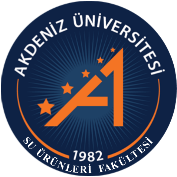 T.C.AKDENİZ ÜNİVERSİTESİSU ÜRÜNLERİ FAKÜLTESİ DEKANLIĞINA,2547 sayılı Yükseköğretim kanunu 46. maddesi ve 5510 sayılı Sosyal Sigortalar ve Genel Sağlık Sigortası Kanununun 5. maddesi B bendi gereği stajyer öğrenci olarak çalışmaktayım.Aşağıda işaretlediğim kurumdan veya ailemden sağlık yardımı almaktayım/herhangi bir sağlık yardımı almıyorum.  1 - Annem ve babam üzerinden sağlık yardımı almaktayım.  2 - Sosyal Sigortalar kurumuna tabi olarak çalıştığımdan kendi sağlık yardımım var.  3 - Bağ-Kur’a tabi olarak çalıştığından kendi sağlık yardımım var.  4 - Emekli Sandığı tabi olarak çalıştığımdan kendi sağlık yardımım var.*5 - Herhangi bir sosyal güvencem olmadığından sağlık yardımı almıyorum.*(5 nolu şıkkı işaretleyenler dilekçeden alt bölümünü de dolduracaklardır.)T.C. Kimlik No	:				Adı Soyadı 		:				Fakülte			:				Öğrenci No		:				Tel.			:				İkametgah Adresi	:				İmza			:				…./…./20….T.C.AKDENİZ ÜNİVERSİTESİSU ÜRÜNLERİ FAKÜLTESİ DEKANLIĞINA,Anne baba veya bana bakmakla yükümlü herhangi bir yakınımın sosyal güvencesi olmadığından ve herhangi bir sosyal güvenlik kurumuna (SSK, Bağ-Kur, Emekli Sandığı vb.) tabi olarak çalışmadığımdan dolayı 5510 sayılı Kanunun 5. maddesi b bendine 6111 sayılı kanunun 24. maddesi ile eklenen “… ve bunlardan bakmakla yükümlü olmayan kişi durumunda olmayanlar hakkında ayrıca genel sağlık sigortası hükümleri uygulanır.” hükmü gereğince genel sağlık sigortası tescilimin yapılmasını talep ediyorum.T.C. Kimlik No	:				Adı Soyadı 		:				İmza			:				Bu bölüm herhangi bir sosyal güvencesi olmayan veya Üniversitemiz tarafından sağlık yardımı yapılan öğrenciler tarafından doldurulacaktır.